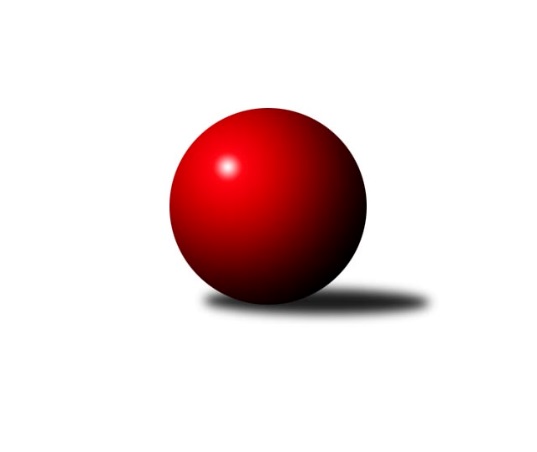 Č.6Ročník 2022/2023	5.6.2024 Meziokresní přebor - Nový Jičín, Přerov, Vsetín 2022/2023Statistika 6. kolaTabulka družstev:		družstvo	záp	výh	rem	proh	skore	sety	průměr	body	plné	dorážka	chyby	1.	TJ Zubří ˝B˝	6	5	0	1	24.0 : 12.0 	(28.0 : 20.0)	1559	10	1103	456	44.2	2.	TJ Nový Jičín ˝C˝	6	4	0	2	19.0 : 17.0 	(20.5 : 27.5)	1486	8	1061	425	42.7	3.	KK Lipník nad Bečvou ˝C˝	5	3	0	2	18.0 : 12.0 	(22.0 : 18.0)	1563	6	1115	448	42	4.	TJ Kelč ˝B˝	5	3	0	2	16.0 : 14.0 	(21.5 : 18.5)	1547	6	1095	452	39.8	5.	TJ Spartak Bílovec ˝B˝	6	3	0	3	17.0 : 19.0 	(29.0 : 19.0)	1548	6	1095	453	39	6.	TJ Nový Jičín ˝B˝	6	2	0	4	17.0 : 19.0 	(25.0 : 23.0)	1460	4	1054	406	44.8	7.	TJ Nový Jičín ˝F˝	6	2	0	4	16.0 : 20.0 	(22.0 : 26.0)	1480	4	1070	411	43.5	8.	TJ Zubří ˝C˝	6	1	0	5	11.0 : 25.0 	(16.0 : 32.0)	1467	2	1067	400	51.8Tabulka doma:		družstvo	záp	výh	rem	proh	skore	sety	průměr	body	maximum	minimum	1.	TJ Zubří ˝B˝	3	3	0	0	15.0 : 3.0 	(19.0 : 5.0)	1590	6	1621	1562	2.	TJ Kelč ˝B˝	2	2	0	0	10.0 : 2.0 	(13.0 : 3.0)	1554	4	1572	1536	3.	KK Lipník nad Bečvou ˝C˝	2	2	0	0	10.0 : 2.0 	(10.0 : 6.0)	1602	4	1692	1511	4.	TJ Nový Jičín ˝B˝	3	2	0	1	12.0 : 6.0 	(15.0 : 9.0)	1522	4	1538	1502	5.	TJ Spartak Bílovec ˝B˝	3	2	0	1	10.0 : 8.0 	(16.0 : 8.0)	1577	4	1633	1538	6.	TJ Nový Jičín ˝C˝	3	2	0	1	10.0 : 8.0 	(11.5 : 12.5)	1546	4	1589	1487	7.	TJ Nový Jičín ˝F˝	4	2	0	2	14.0 : 10.0 	(17.0 : 15.0)	1534	4	1588	1464	8.	TJ Zubří ˝C˝	3	1	0	2	8.0 : 10.0 	(11.0 : 13.0)	1496	2	1530	1466Tabulka venku:		družstvo	záp	výh	rem	proh	skore	sety	průměr	body	maximum	minimum	1.	TJ Zubří ˝B˝	3	2	0	1	9.0 : 9.0 	(9.0 : 15.0)	1541	4	1574	1517	2.	TJ Nový Jičín ˝C˝	3	2	0	1	9.0 : 9.0 	(9.0 : 15.0)	1490	4	1605	1419	3.	KK Lipník nad Bečvou ˝C˝	3	1	0	2	8.0 : 10.0 	(12.0 : 12.0)	1550	2	1619	1471	4.	TJ Spartak Bílovec ˝B˝	3	1	0	2	7.0 : 11.0 	(13.0 : 11.0)	1520	2	1538	1486	5.	TJ Kelč ˝B˝	3	1	0	2	6.0 : 12.0 	(8.5 : 15.5)	1543	2	1573	1527	6.	TJ Nový Jičín ˝F˝	2	0	0	2	2.0 : 10.0 	(5.0 : 11.0)	1440	0	1447	1432	7.	TJ Nový Jičín ˝B˝	3	0	0	3	5.0 : 13.0 	(10.0 : 14.0)	1440	0	1471	1378	8.	TJ Zubří ˝C˝	3	0	0	3	3.0 : 15.0 	(5.0 : 19.0)	1458	0	1467	1439Tabulka podzimní části:		družstvo	záp	výh	rem	proh	skore	sety	průměr	body	doma	venku	1.	TJ Zubří ˝B˝	6	5	0	1	24.0 : 12.0 	(28.0 : 20.0)	1559	10 	3 	0 	0 	2 	0 	1	2.	TJ Nový Jičín ˝C˝	6	4	0	2	19.0 : 17.0 	(20.5 : 27.5)	1486	8 	2 	0 	1 	2 	0 	1	3.	KK Lipník nad Bečvou ˝C˝	5	3	0	2	18.0 : 12.0 	(22.0 : 18.0)	1563	6 	2 	0 	0 	1 	0 	2	4.	TJ Kelč ˝B˝	5	3	0	2	16.0 : 14.0 	(21.5 : 18.5)	1547	6 	2 	0 	0 	1 	0 	2	5.	TJ Spartak Bílovec ˝B˝	6	3	0	3	17.0 : 19.0 	(29.0 : 19.0)	1548	6 	2 	0 	1 	1 	0 	2	6.	TJ Nový Jičín ˝B˝	6	2	0	4	17.0 : 19.0 	(25.0 : 23.0)	1460	4 	2 	0 	1 	0 	0 	3	7.	TJ Nový Jičín ˝F˝	6	2	0	4	16.0 : 20.0 	(22.0 : 26.0)	1480	4 	2 	0 	2 	0 	0 	2	8.	TJ Zubří ˝C˝	6	1	0	5	11.0 : 25.0 	(16.0 : 32.0)	1467	2 	1 	0 	2 	0 	0 	3Tabulka jarní části:		družstvo	záp	výh	rem	proh	skore	sety	průměr	body	doma	venku	1.	TJ Nový Jičín ˝C˝	0	0	0	0	0.0 : 0.0 	(0.0 : 0.0)	0	0 	0 	0 	0 	0 	0 	0 	2.	TJ Kelč ˝B˝	0	0	0	0	0.0 : 0.0 	(0.0 : 0.0)	0	0 	0 	0 	0 	0 	0 	0 	3.	TJ Zubří ˝C˝	0	0	0	0	0.0 : 0.0 	(0.0 : 0.0)	0	0 	0 	0 	0 	0 	0 	0 	4.	TJ Spartak Bílovec ˝B˝	0	0	0	0	0.0 : 0.0 	(0.0 : 0.0)	0	0 	0 	0 	0 	0 	0 	0 	5.	KK Lipník nad Bečvou ˝C˝	0	0	0	0	0.0 : 0.0 	(0.0 : 0.0)	0	0 	0 	0 	0 	0 	0 	0 	6.	TJ Nový Jičín ˝B˝	0	0	0	0	0.0 : 0.0 	(0.0 : 0.0)	0	0 	0 	0 	0 	0 	0 	0 	7.	TJ Nový Jičín ˝F˝	0	0	0	0	0.0 : 0.0 	(0.0 : 0.0)	0	0 	0 	0 	0 	0 	0 	0 	8.	TJ Zubří ˝B˝	0	0	0	0	0.0 : 0.0 	(0.0 : 0.0)	0	0 	0 	0 	0 	0 	0 	0 Zisk bodů pro družstvo:		jméno hráče	družstvo	body	zápasy	v %	dílčí body	sety	v %	1.	Ladislav Mandák 	KK Lipník nad Bečvou ˝C˝ 	5	/	5	(100%)	8	/	10	(80%)	2.	Jan Špalek 	KK Lipník nad Bečvou ˝C˝ 	5	/	5	(100%)	7	/	10	(70%)	3.	Vladimír Adámek 	TJ Zubří ˝B˝ 	5	/	6	(83%)	9	/	12	(75%)	4.	Martin D´Agnolo 	TJ Nový Jičín ˝B˝ 	4	/	5	(80%)	7	/	10	(70%)	5.	Milan Kučera 	TJ Nový Jičín ˝F˝ 	4	/	5	(80%)	5	/	10	(50%)	6.	Vladimír Štacha 	TJ Spartak Bílovec ˝B˝ 	4	/	6	(67%)	9	/	12	(75%)	7.	Petr Pavlíček 	TJ Zubří ˝B˝ 	4	/	6	(67%)	7	/	12	(58%)	8.	Antonín Pitrun 	TJ Kelč ˝B˝ 	3	/	4	(75%)	6	/	8	(75%)	9.	Miroslav Bár 	TJ Nový Jičín ˝B˝ 	3	/	4	(75%)	5	/	8	(63%)	10.	Milan Binar 	TJ Spartak Bílovec ˝B˝ 	3	/	5	(60%)	7	/	10	(70%)	11.	Miroslav Makový 	TJ Nový Jičín ˝F˝ 	3	/	5	(60%)	6	/	10	(60%)	12.	Jiří Janošek 	TJ Kelč ˝B˝ 	3	/	5	(60%)	6	/	10	(60%)	13.	Martin Ondrůšek 	TJ Nový Jičín ˝B˝ 	3	/	6	(50%)	8	/	12	(67%)	14.	Jan Schwarzer 	TJ Nový Jičín ˝C˝ 	3	/	6	(50%)	7	/	12	(58%)	15.	Vojtěch Gabriel 	TJ Nový Jičín ˝C˝ 	3	/	6	(50%)	4.5	/	12	(38%)	16.	Patrik Zepřálka 	TJ Zubří ˝C˝ 	3	/	6	(50%)	4	/	12	(33%)	17.	Josef Zbranek 	TJ Zubří ˝C˝ 	2	/	2	(100%)	3	/	4	(75%)	18.	Libor Jurečka 	TJ Nový Jičín ˝C˝ 	2	/	2	(100%)	3	/	4	(75%)	19.	Martin Jarábek 	TJ Kelč ˝B˝ 	2	/	3	(67%)	4	/	6	(67%)	20.	Jiří Plešek 	TJ Nový Jičín ˝B˝ 	2	/	3	(67%)	2	/	6	(33%)	21.	Martin Vavroš 	TJ Nový Jičín ˝F˝ 	2	/	4	(50%)	5	/	8	(63%)	22.	Pavel Hedvíček 	TJ Nový Jičín ˝F˝ 	2	/	4	(50%)	5	/	8	(63%)	23.	Václav Zeman 	TJ Zubří ˝C˝ 	2	/	5	(40%)	5	/	10	(50%)	24.	Martin Adam 	TJ Zubří ˝B˝ 	2	/	5	(40%)	4	/	10	(40%)	25.	Vojtěch Vaculík 	TJ Nový Jičín ˝C˝ 	2	/	5	(40%)	3	/	10	(30%)	26.	Přemysl Horák 	TJ Spartak Bílovec ˝B˝ 	2	/	6	(33%)	8	/	12	(67%)	27.	Roman Janošek 	TJ Zubří ˝C˝ 	1	/	1	(100%)	2	/	2	(100%)	28.	Jaroslav Adam 	TJ Zubří ˝B˝ 	1	/	1	(100%)	2	/	2	(100%)	29.	Jaroslav Pavlát 	TJ Zubří ˝B˝ 	1	/	1	(100%)	2	/	2	(100%)	30.	Libor Pšenica 	TJ Zubří ˝B˝ 	1	/	2	(50%)	3	/	4	(75%)	31.	Ota Beňo 	TJ Spartak Bílovec ˝B˝ 	1	/	2	(50%)	2	/	4	(50%)	32.	Radomír Koleček 	TJ Kelč ˝B˝ 	1	/	2	(50%)	1.5	/	4	(38%)	33.	Jana Kulhánková 	KK Lipník nad Bečvou ˝C˝ 	1	/	3	(33%)	3	/	6	(50%)	34.	Marie Pavelková 	TJ Kelč ˝B˝ 	1	/	3	(33%)	2	/	6	(33%)	35.	Tomáš Polášek 	TJ Nový Jičín ˝B˝ 	1	/	3	(33%)	2	/	6	(33%)	36.	Tomáš Binek 	TJ Nový Jičín ˝F˝ 	1	/	3	(33%)	1	/	6	(17%)	37.	Vojtěch Onderka 	KK Lipník nad Bečvou ˝C˝ 	1	/	4	(25%)	4	/	8	(50%)	38.	Miloš Šrot 	TJ Spartak Bílovec ˝B˝ 	1	/	4	(25%)	3	/	8	(38%)	39.	Josef Tatay 	TJ Nový Jičín ˝C˝ 	1	/	5	(20%)	3	/	10	(30%)	40.	Josef Chvatík 	TJ Kelč ˝B˝ 	0	/	1	(0%)	1	/	2	(50%)	41.	Jan Mlčák 	TJ Kelč ˝B˝ 	0	/	1	(0%)	1	/	2	(50%)	42.	Radim Krůpa 	TJ Zubří ˝B˝ 	0	/	1	(0%)	0	/	2	(0%)	43.	Jakub Pavlica 	TJ Zubří ˝C˝ 	0	/	1	(0%)	0	/	2	(0%)	44.	Robert Jurajda 	TJ Zubří ˝B˝ 	0	/	1	(0%)	0	/	2	(0%)	45.	Jiří Ticháček 	KK Lipník nad Bečvou ˝C˝ 	0	/	1	(0%)	0	/	2	(0%)	46.	Stanislav Pitrun 	TJ Kelč ˝B˝ 	0	/	1	(0%)	0	/	2	(0%)	47.	Marek Křesťan 	TJ Zubří ˝C˝ 	0	/	2	(0%)	1	/	4	(25%)	48.	Kamila Macíková 	KK Lipník nad Bečvou ˝C˝ 	0	/	2	(0%)	0	/	4	(0%)	49.	Patrik Lacina 	TJ Zubří ˝C˝ 	0	/	2	(0%)	0	/	4	(0%)	50.	Petr Tichánek 	TJ Nový Jičín ˝B˝ 	0	/	3	(0%)	1	/	6	(17%)	51.	Zdeněk Bordovský 	TJ Nový Jičín ˝F˝ 	0	/	3	(0%)	0	/	6	(0%)	52.	Marek Diviš 	TJ Zubří ˝C˝ 	0	/	4	(0%)	0	/	8	(0%)Průměry na kuželnách:		kuželna	průměr	plné	dorážka	chyby	výkon na hráče	1.	KK Lipník nad Bečvou, 1-2	1548	1093	455	38.7	(387.1)	2.	TJ Spartak Bílovec, 1-2	1540	1094	445	44.5	(385.1)	3.	TJ Nový Jičín, 1-2	1530	1085	444	37.8	(382.5)	4.	TJ Gumárny Zubří, 1-2	1513	1094	418	51.2	(378.4)	5.	TJ Kelč, 1-2	1504	1078	426	49.5	(376.1)Nejlepší výkony na kuželnách:KK Lipník nad Bečvou, 1-2KK Lipník nad Bečvou ˝C˝	1692	4. kolo	Ladislav Mandák 	KK Lipník nad Bečvou ˝C˝	438	2. koloKK Lipník nad Bečvou ˝C˝	1547	5. kolo	Vojtěch Onderka 	KK Lipník nad Bečvou ˝C˝	436	4. koloTJ Kelč ˝B˝	1537	5. kolo	Ladislav Mandák 	KK Lipník nad Bečvou ˝C˝	427	4. koloTJ Zubří ˝B˝	1532	4. kolo	Jan Špalek 	KK Lipník nad Bečvou ˝C˝	418	4. koloKK Lipník nad Bečvou ˝C˝	1511	2. kolo	Ladislav Mandák 	KK Lipník nad Bečvou ˝C˝	415	5. koloTJ Nový Jičín ˝B˝	1471	2. kolo	Jan Mlčák 	TJ Kelč ˝B˝	413	5. kolo		. kolo	Jana Kulhánková 	KK Lipník nad Bečvou ˝C˝	411	4. kolo		. kolo	Jan Špalek 	KK Lipník nad Bečvou ˝C˝	407	2. kolo		. kolo	Robert Jurajda 	TJ Zubří ˝B˝	399	4. kolo		. kolo	Vladimír Adámek 	TJ Zubří ˝B˝	393	4. koloTJ Spartak Bílovec, 1-2TJ Spartak Bílovec ˝B˝	1633	3. kolo	Vladimír Štacha 	TJ Spartak Bílovec ˝B˝	447	3. koloTJ Zubří ˝B˝	1574	6. kolo	Jaroslav Adam 	TJ Zubří ˝B˝	436	6. koloTJ Spartak Bílovec ˝B˝	1560	1. kolo	Přemysl Horák 	TJ Spartak Bílovec ˝B˝	428	3. koloTJ Spartak Bílovec ˝B˝	1538	6. kolo	Vladimír Adámek 	TJ Zubří ˝B˝	415	6. koloKK Lipník nad Bečvou ˝C˝	1471	1. kolo	Miloš Šrot 	TJ Spartak Bílovec ˝B˝	415	1. koloTJ Zubří ˝C˝	1467	3. kolo	Přemysl Horák 	TJ Spartak Bílovec ˝B˝	414	1. kolo		. kolo	Vladimír Štacha 	TJ Spartak Bílovec ˝B˝	410	6. kolo		. kolo	Přemysl Horák 	TJ Spartak Bílovec ˝B˝	409	6. kolo		. kolo	Jan Špalek 	KK Lipník nad Bečvou ˝C˝	401	1. kolo		. kolo	Ladislav Mandák 	KK Lipník nad Bečvou ˝C˝	391	1. koloTJ Nový Jičín, 1-2TJ Nový Jičín ˝C˝	1605	5. kolo	Libor Jurečka 	TJ Nový Jičín ˝C˝	431	5. koloTJ Nový Jičín ˝C˝	1589	3. kolo	Jiří Janošek 	TJ Kelč ˝B˝	430	4. koloTJ Nový Jičín ˝F˝	1588	6. kolo	Jan Schwarzer 	TJ Nový Jičín ˝C˝	417	5. koloTJ Kelč ˝B˝	1573	4. kolo	Milan Kučera 	TJ Nový Jičín ˝F˝	416	2. koloTJ Nový Jičín ˝C˝	1563	2. kolo	Pavel Hedvíček 	TJ Nový Jičín ˝F˝	411	6. koloKK Lipník nad Bečvou ˝C˝	1560	3. kolo	Miroslav Bár 	TJ Nový Jičín ˝B˝	410	1. koloTJ Nový Jičín ˝F˝	1559	2. kolo	Miroslav Makový 	TJ Nový Jičín ˝F˝	410	4. koloTJ Kelč ˝B˝	1545	6. kolo	Milan Kučera 	TJ Nový Jičín ˝F˝	410	4. koloTJ Nový Jičín ˝B˝	1538	5. kolo	Ladislav Mandák 	KK Lipník nad Bečvou ˝C˝	410	3. koloTJ Spartak Bílovec ˝B˝	1538	2. kolo	Martin Jarábek 	TJ Kelč ˝B˝	409	4. koloTJ Gumárny Zubří, 1-2TJ Zubří ˝B˝	1621	1. kolo	Martin Adam 	TJ Zubří ˝B˝	445	1. koloKK Lipník nad Bečvou ˝C˝	1619	6. kolo	Ladislav Mandák 	KK Lipník nad Bečvou ˝C˝	445	6. koloTJ Zubří ˝B˝	1586	3. kolo	Jan Špalek 	KK Lipník nad Bečvou ˝C˝	442	6. koloTJ Zubří ˝B˝	1562	2. kolo	Milan Kučera 	TJ Nový Jičín ˝F˝	436	3. koloTJ Zubří ˝C˝	1530	6. kolo	Petr Pavlíček 	TJ Zubří ˝B˝	433	2. koloTJ Kelč ˝B˝	1527	2. kolo	Václav Zeman 	TJ Zubří ˝C˝	425	5. koloTJ Zubří ˝B˝	1517	5. kolo	Roman Janošek 	TJ Zubří ˝C˝	424	4. koloTJ Zubří ˝C˝	1492	4. kolo	Vladimír Adámek 	TJ Zubří ˝B˝	412	3. koloTJ Zubří ˝C˝	1466	5. kolo	Petr Pavlíček 	TJ Zubří ˝B˝	410	1. koloTJ Nový Jičín ˝F˝	1447	3. kolo	Jiří Janošek 	TJ Kelč ˝B˝	409	2. koloTJ Kelč, 1-2TJ Kelč ˝B˝	1572	3. kolo	Miroslav Bár 	TJ Nový Jičín ˝B˝	440	3. koloTJ Kelč ˝B˝	1536	1. kolo	Antonín Pitrun 	TJ Kelč ˝B˝	422	3. koloTJ Nový Jičín ˝B˝	1470	3. kolo	Jiří Janošek 	TJ Kelč ˝B˝	409	3. koloTJ Zubří ˝C˝	1439	1. kolo	Jiří Janošek 	TJ Kelč ˝B˝	405	1. kolo		. kolo	Marie Pavelková 	TJ Kelč ˝B˝	404	1. kolo		. kolo	Václav Zeman 	TJ Zubří ˝C˝	385	1. kolo		. kolo	Antonín Pitrun 	TJ Kelč ˝B˝	377	1. kolo		. kolo	Marie Pavelková 	TJ Kelč ˝B˝	374	3. kolo		. kolo	Patrik Zepřálka 	TJ Zubří ˝C˝	374	1. kolo		. kolo	Jiří Plešek 	TJ Nový Jičín ˝B˝	369	3. koloČetnost výsledků:	6.0 : 0.0	3x	5.0 : 1.0	7x	4.0 : 2.0	7x	2.0 : 4.0	5x	1.0 : 5.0	2x